Республика КарелияKarjalan Tazavaldu Администрация Пряжинского национального муниципального районаPriäžän kanzallizen piirin hallindoПОСТАНОВЛЕНИЕ «21» декабря 2023 г.                                                                                  № 545пгт ПряжаPriäžän kylä	В соответствии с Федеральным законом от 24 июля 2007 года № 209-ФЗ «О развитии малого и среднего предпринимательства в Российской Федерации», Федеральным законом от 26 июля 2006 года № 135-ФЗ «О защите конкуренции», Положением о порядке управления и распоряжения муниципальным имуществом Пряжинского национального муниципального района, утвержденного решением XXII сессии Совета Пряжинского национального муниципального района от 26 февраля 2019 года № 13, администрация Пряжинского национального муниципального районаПОСТАНОВЛЯЕТ:1. Утвердить прилагаемые Условия предоставления муниципального имущества, включенного в Перечень муниципального имущества, планируемого к предоставлению во владение и пользование субъектам малого и среднего предпринимательства, а также физических лиц, не являющихся индивидуальными предпринимателями, и применяющих специальный налоговый режим «Налог на профессиональный доход» и организациям, образующим инфраструктуру поддержки субъектов малого и среднего предпринимательства,  в аренду без проведения торгов2. Разместить настоящее постановление на официальном сайте Пряжинского национального муниципального района в сети Интернет и опубликовать в районной газете «Наша жизнь»-«Мейян-Элайгу».Исполняющий обязанностиГлавы администрации                                                                        О.М. ГаврошУсловияпредоставления муниципального имущества, включенного в Перечень муниципального имущества, планируемого к предоставлению во владение и пользование субъектам малого и среднего предпринимательства, а также физических лиц, не являющихся индивидуальными предпринимателями, и применяющих специальный налоговый режим «Налог на профессиональный доход» и организациям, образующим инфраструктуру поддержки субъектов малого и среднего предпринимательства  в аренду без проведения торгов	Предоставление муниципального имущества, включенного в Перечень муниципального имущества, планируемого к предоставлению во владение и пользование субъектам малого и среднего предпринимательства, а также физических лиц, не являющихся индивидуальными предпринимателями, и применяющих специальный налоговый режим «Налог на профессиональный доход» и организациям, образующим инфраструктуру поддержки субъектов малого и среднего предпринимательства  в аренду без проведения торгов осуществляется в случаях, предусмотренных статьей 17.1 Федерального закона от 26 июля 2006 года № 135-ФЗ «О защите конкуренции» (далее – Перечень).	Муниципальное имущество, включенное в Перечень, предоставляется:	субъектам малого и среднего предпринимательства (за исключением субъектов малого и среднего предпринимательства, указанных в части 3 статьи 14 Федерального закона от 24 июля 2007 года № 209-ФЗ «О развитии малого и среднего предпринимательства в Российской Федерации»;	организациям, образующих инфраструктуру поддержки субъектов малого и среднего предпринимательства и осуществляющим деятельность в соответствии с Федеральным законом от 24 июля 2007 года № 209-ФЗ «О развитии малого и среднего предпринимательства в Российской Федерации»;	физическим лицам, применяющим специальный налоговый режим «Налог на профессиональный доход».	Условия предоставления муниципального имущества:	наличие муниципального имущества в Перечне;	муниципальное имущество свободно от прав субъектов малого и среднего предпринимательства, организаций, образующих инфраструктуру поддержки субъектов малого и среднего предпринимательства и осуществляющим деятельность в соответствии с Федеральным законом от 24 июля 2007 года № 209-ФЗ «О развитии малого и среднего предпринимательства в Российской Федерации», физических лиц, применяющих специальный налоговый режим «Налог на профессиональный доход»;	срок договора аренды муниципального имущества составляет не менее 10 (десяти) лет;	размер арендной платы за муниципальное имущество определяется на основании Методики определения размера арендной платы за муниципальное имущество Пряжинского национального муниципального района, утвержденной решением Совета Пряжинского национального муниципального района от 29 ноября 2022 года № 81.	Муниципальное имущество предоставляется в аренду в порядке, установленном административным регламентом «Предоставление муниципального имущества в собственность, аренду, безвозмездное пользование, доверительное управление или на ином праве, предусматривающем переход прав владения и (или) пользования», утвержденным постановлением администрации Пряжинского национального муниципального района от 14 декабря 2020 года № 649.Об утверждении Условий предоставления муниципального имущества, включенного в Перечень муниципального имущества, планируемого к предоставлению во владение и пользование субъектам малого и среднего предпринимательства, а также физических лиц, не являющихся индивидуальными предпринимателями, и применяющих специальный налоговый режим «Налог на профессиональный доход» и организациям, образующим инфраструктуру поддержки субъектов малого и среднего предпринимательства,  в аренду без проведения торговПриложение к постановлению администрации Пряжинского национального муниципального районаот 21 декабря 2023 года№ 545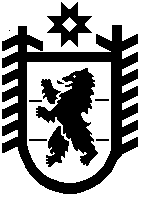 